КАРАР                                                                   ПОСТАНОВЛЕНИЕ15 декабрь 2020 йыл                             №46                           15 декабря 2020  годаО праздновании Нового 2021 года в сельском поселении Кунгаковский сельсовет муниципального района Аскинский район Республики БашкортостанВ целях подготовки и организованного проведения новогодних праздничных мероприятий и отдыха детей в дни зимних каникул,  во исполнение постановления  главы  администрации муниципального района Аскинский район №620 от 20 ноября 2020 года «О праздновании Нового 2021 года в муниципальном районе Аскинский район Республики Башкортостан» (с изменениями по постановл.№662 от 14.12.2020г), п о с т а н о в л я ю:      1.Утвердить состав сельского организационного комитета по подготовке и проведению новогодних мероприятий (приложение №1).      2.Утвердить план мероприятий по празднованию Нового 2021 года (приложение №2).      3.Методисту Кунгаковского СДК Мугиновой Э.Т., директору МБОУ СОШ д.Кунгак Шарифисламову Б.Н.,  заведующему МБДОУ «Тулпар» Мусалямовой И.Ф.,частным предпринимателям Сабитову А.Р., Гиниятову М.З.,  Василовой Ф.К., Фахрьянову Р.Ф., директору ООО «Кунгак» Хасанову Р.М.,  начальнику почты Ягафаровой Я.А., лесничему Кунгаковского лесничества Гиниятову И.Р.  разработать план мероприятий по подготовке и проведению новогодних праздников.     4.Обеспечить подготовку и проведение мероприятий, посвященных празднованию Нового 2021 года в образовательных учреждениях и учреждениях культуры на площадях, с соблюдением всех эпидемиологических правил и требований, а также с ограниченным скоплением участников мероприятий, вызванных в связи с коронавирусной инфекцией, основную массу мероприятий провести в офлайн режиме.      5. Методисту Кунгаковского СДК Мугиновой Э.Т., директору МБОУ СОШ д.Кунгак Шарифисламову Б.Н. разработать план мероприятий по организации досуга школьников в дни каникул и обеспечить его выполнение.       6. Рекомендовать руководителям предприятий, организаций, учреждений и руководителям хозяйствующих субъектов различных форм собственности организовать новогодние подарки каждому ребёнку до 14-и лет включительно.     6. Рекомендовать УУМ ОВД по Аскинскому району (Гильванову Р.Р.)   принять меры по усилению охраны общественного порядка, пожарной безопасности и антитеррористической защищенности при подготовке и проведении праздничных мероприятий.      7. Утвердить график дежурства добровольной пожарной охраны с целью предупреждения и недопущения случаев возгорания и пожаров при проведении новогодних мероприятий.        8. Организовать проведение конкурса «Лучшее новогоднее оформление придомовой территории в сельском поселении» в праздничной тематике.                           9. Контроль за  исполнением настоящего постановления возложить на управляющего делами администрации муниципального района Аскинский район РБ  Гильманшиной Г.А. Глава сельского поселения Кунгаковский сельсоветмуниципального района Аскинский районРеспублики БашкортостанФ.Ф.Суфиянов                                             Приложение  №1                                                                                                          к постановлению главы СП Кунгаковский сельсоветМР Аскинский район РБ от 15 декабря  2020 года №46 С О С Т А Ворганизационного комитета по подготовке и проведению новогодних мероприятийСуфиянов Фанил Филусович   –  глава  СП Кунгаковский сельсовет, председатель  оргкомитета Мугинова Эльза Талгатовна –   методист Кунгаковского СДК,  зам. председателяЧлены комиссии:Гильманшина Гульшат Афгановна – управляющий делами администрации сельского поселения;Гиниятова Айгуль Фаргатовна –  методист  Кунгаковского СДК;Сабитова Гульшат Фирдависовна – зав.Кунгаковской сельской библиотеки;Губайдуллина Гульфия Фаминовна – зам.директора МБОУ СОШ д.Кунгак;Мусалямова Илюся Фидаиловна – воспитатель МБДОУ «Тулпар»;Сабитова Эльза Фаниловна - воспитатель МБДОУ «Тулпар»;Гильванов Радик Разгатович - УУМ ОВД по Аскинскому району;Сабитова Гульфия Сагитовна – руководитель «Агинэйлэр клубы»;Сабитов  Алмаз  Рафаилович -  руководитель ИП;   Василова Файруза Камиловна – руководитель ИП;Гиниятов Марсель Зуфарович  -  руководитель ИП;Мусалямов Илюс Илдарович  - руководитель ИП.         Управляющий делами		      		Гильманшина  Г.А.                                        Приложение  №2                                                                                                          к постановлению  главы СП Кунгаковский сельсоветМР Аскинский район Республики Башкортостанот  15 декабря 2020 года №46    П Л А Нмероприятий по подготовке и празднованию Нового 2021 годаУправляющий делами 	          		Гильманшина Г.А.БАШҠОРТОСТАН РЕСПУБЛИКАҺЫАСҠЫН  РАЙОНЫМУНИЦИПАЛЬ РАЙОНЫНЫҢ ҠӨНГӘК  АУЫЛ  СОВЕТЫАУЫЛ  БИЛӘМӘҺЕ ХАКИМИӘТЕ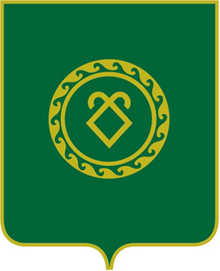 АДМИНИСТРАЦИЯСЕЛЬСКОГО ПОСЕЛЕНИЯ КУНГАКОВСКИЙ СЕЛЬСОВЕТ МУНИЦИПАЛЬНОГО РАЙОНААСКИНСКИЙ РАЙОНРЕСПУБЛИКИ БАШКОРТОСТАН№п\пВиды  выполняемых работСроки исполненияИсполнители1.Привезти и установить Новогоднюю Ёлку:- на площади СДК- установление гирлянд для украшения елкидо  16.12.2020 г.Гиниятов И.Р.-лесничий Кунгаковского лесничества2.Оформление Ёлки на площади СДКдо  16.12.2020 г.Мугинова Э.Т. – методист Кунгаковского СДК3.Предложить вырезать снежные фигуры (Деда Мороза, Снегурочки, «героев сказок») перед организациями, учреждениями до  16.12.2020 г.Руководители организаций, учреждений, директор школы4.Залить ледяной  каток  на территории МБОУ СОШ д.Кунгакдо  16.12.2020 г.Шарифисламов Б.Н. -директор МБОУ СОШ д.Кунгак5.Обеспечить очистку подъездных дорог, улиц и площадейРегулярноСуфиянов Ф.Ф. -глава СП6.Составить программу спортивных и праздничных мероприятий для детей и взрослых на предновогодние дни и каникулярное времядо  16.12.2020г.Губайдуллин В.Ш.-учитель физкультурыклассные руководителиМугинова Э.Т.- методист Кунгаковского СДК7Провести в рамках «дня батыров – «Батырзар коне» на уличных площадках снежные бои, командные спортивные игры (перетягивание каната, силовые виды соревнований и т.д.), игру «Царь горы»27.12.2020Мугинова Э.Т. ,Гиниятова А.Ф. – методисты Кунгаковского СДК8Новогодние семейные игрыс 03 по 06.01.2021гМБОУ СОШ д.Кунгак, методисты Кунгаковского СДК9Семейные выходные06.01.2021гМБОУ СОШ д.Кунгак, методисты Кунгаковского СДК10.Организовать дежурство по соблюдению общественного порядкав дни праздника и школьных каникулГильванов Р.Р. - УУМ ОВД по Аскинскому району11.Организовать дежурство добровольной пожарной охраныв дни праздникаМиниханов Ф.А.-водитель СП12.Провести конкурс на лучшее новогоднее оформление зданий и прилегающих территории предприятий, организаций, учреждений и жилых домов села декабрь2020 годаоргкомитет13.Подведение итогов конкурса29.12.2020 г.оргкомитет